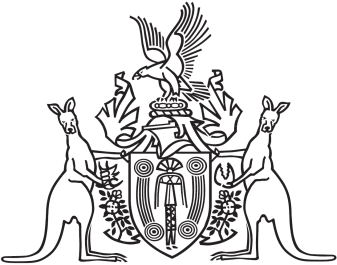 Northern Territory of Australia Government GazetteISSN-0157-8324No. G17	27 April 2016General informationThe Gazette is published by the Office of the Parliamentary Counsel.The Gazette will be published every Wednesday, with the closing date for notices being the previous Wednesday at 4.00 pm.Notices not received by the closing time will be held over until the next issue.Notices will not be published unless a Gazette notice request form together with a copy of the signed notice and a clean copy of the notice in Word or PDF is emailed to gazettes@nt.gov.au Notices will be published in the next issue, unless urgent publication is requested.AvailabilityThe Gazette will be available online at 12 Noon on the day of publication at http://www.nt.gov.au/ntg/gazette.shtml  Unauthorised versions of Northern Territory Acts and Subordinate legislation are available online at http://www.legislation.nt.gov.au Northern Territory of AustraliaInformation Amendment Act (No. 2) 2015Commencement NoticeI, John Laurence Hardy, Administrator of the Northern Territory of Australia, under section 2 of the Information Amendment Act (No. 2) 2015, (No. 29 of 2015), fix 1 May 2016 as the day on which that Act commences.Dated 7 April 2016J. L .HardyAdministratorNorthern Territory of AustraliaLaw Officers ActAuthorisationI, Gregory John Shanahan, the Chief Executive Officer of the 
Department of the Attorney-General and Justice, in pursuance of section 8(4) of the Law Officers Act, authorise Daniel Garrett Smith, an officer of the Department, being a legal practitioner, to act in the name of the Solicitor for the .Dated 13 April 2016G. J. ShanahanChief Executive OfficerNorthern Territory of AustraliaEnergy Pipelines ActNotification of Grant of Licence - Pipeline No. 32 (PL32)I, Georgina Graham, the delegate of the Minister for Mines and Energy, in pursuance of Section 15(1) of the Energy Pipelines Act, hereby give notice that Pipeline Licence 32 was granted on 13 June 2014, to - Ichthys LNG Pty Ltd (ABN 42 150 217 299)Route of PipelineAs shown on the INPEX Fuel Gas Pipeline Alignment Sheets 1 to 3, between kilometre points KP0 and KP1.25 (refer to Company Drawing Numbers listed below):L280-DV-ALI-0002.001 REV 2,L280-DV-ALI-0002.002 REV 1, L280-DV-ALI-0002.003 REV 1. Dated 14 April 2016G. GrahamDelegate of the Minister for Mines and EnergyPursuant to an Instrument of Delegation dated 15 June 2015Northern Territory of AustraliaPlace Names ActNaming of PlacesRoads in Town of Tennant CreekI, David William Tollner, Minister for Lands and Planning, under section 11D(1) of the Place Names Act, give notice that:on the recommendation of the Place Names Committee for the Northern Territory, I have approved the naming of roads in the Town of Tennant Creek; andthe name and location of each road is as indicated on Compiled Plans CP5561 and CP5569 which may be inspected at the office of the Surveyor-General, Level 1, Arnhemica House, 16 Parap Road, Parap NT 0820; andare recorded in the register kept by the Committee, which may be inspected on the Committee's website at: http://www.placenames.nt.gov.au/register/approvals-2016. Dated 7 April 2016D. W. TollnerMinister for Lands and PlanningNoteThe place named Chittock Crescent as indicated on Compiled Plan CP5569 is an extension of Chittock Crescent, the naming of which was approved on 1 September 2010 and published in Gazette No. G37 of 15 September 2010.Northern Territory of AustraliaTraffic ActTraffic RegulationsAuthorised Operators of Prescribed 
Breath Analysis InstrumentI, Jennifer Reilly, Director, NTPFES College, in pursuance of regulation 59 of the Traffic Regulations, being of the opinion that each member of the Police Force whose name appears in the attached Schedule is: -trained in the use of a prescribed breath analysis instrument known as the Drager Alcotest 7110; andcapable of using that prescribed breath analysis instrument correctly,Authorise those members of the Police Force to use that prescribed breath analysis instrument for the purpose of the Traffic Act. Dated this 6 day of April 2016Jennifer ReillyDirectorNTPFESNorthern Territory of AustraliaProfessional Standards ActNotification of Scheme
The Australian Property Institute Valuers LimitedI, Johan Wessel Elferink, Attorney-General and Minister for Justice, under section 13(1) of the Professional Standards Act, give notice that:(a)	a scheme entitled "The Australian Property Institute Valuers Limited Scheme" has been approved by the Professional Standards Council constituted by section 39 of the Professional Standards Act 1994 (NSW) (the Council); and(b)	copies of the scheme are available from the Council at Level 2, St James Centre, 111 Elizabeth Street, Sydney NSW and at www.psc.gov.au.Dated 13 April 2016J. W. ElferinkAttorney-General and Minister for JusticeNoteThe scheme commences on 1 September 2016.Northern Territory of AustraliaCrown Lands ActNotice of Determination of GrantLease of Crown LandNotice is given, under section 12(6) of the Crown Lands Act, that the Minister for Lands and Planning determined under section 12(3) of the Act to grant a lease of Crown land, details of which are specified in the Schedule.Dated 18 April 2016Mark Gillen MeldrumDirector Crown Land EstateDepartment of Lands, Planning and the Environment_________________________________________________________ScheduleDetails of DeterminationNorthern Territory of AustraliaCrown Lands ActNotice of Determination of GrantEstate in Fee Simple in Crown LandNotice is given, under section 12(6) of the Crown Lands Act, that the Minister for Lands and Planning determined under section 12(3) of the Act to grant an estate in fee simple in Crown land, details of which are specified in the Schedule.Dated 18 April 2016Mark Gillen MeldrumDirector Crown Land EstateDepartment of Lands, Planning and the Environment_________________________________________________________ScheduleDetails of DeterminationNorthern Territory of AustraliaWeeds Management ActAmendment of Weed Management Plan for Prickly Acacia
(Acacia Nilotica)I, Willem Rudolf Westra van Holthe, Minister for Land Resource Management, under section 12(5) of the Weeds Management Act, give notice of an amendment to the "Weed Management Plan for Prickly Acacia (Acacia nilotica) 2011".The reason for the amendment is so that the management plan reflects better management outcomes and consolidates measurable targets.Dated 23 December 2015W. R. Westra van HoltheMinister for Land Resource ManagementNotesThe "Weed Management Plan for Prickly Acacia (Acacia nilotica) 2011" was approved by instrument dated 16 February 2012 and published in Gazette No. G10 of 7 March 2012.As a result of the amendments, the "Weed Management Plan for Mesquite (Prosopis spp.) 2011" will be known as the "Weed Management Plan for Mesquite (Prosopsis spp.) 2015".Northern Territory of AustraliaWeeds Management ActAmendment of Weed Management Plan for Chinee Apple (Ziziphus Mauritiana)I, Willem Rudolf Westra van Holthe, Minister for Land Resource Management, under section 12(5) of the Weeds Management Act, give notice of an amendment to the "Weed Management Plan for Chinee Apple (Ziziphus mauritiana) 2011".The reason for the amendment is so that the management plan reflects better management outcomes and consolidates measurable targets.Dated 23 December 2015W. R. Westra van HoltheMinister for Land Resource ManagementNotesThe "Weed Management Plan for Chinee Apple (Ziziphus mauritiana) 2011" was approved by instrument dated 16 February 2012 and published in Gazette No. G10 of 7 March 2012.As a result of the amendments, the "Weed Management Plan for Chinee Apple (Ziziphus mauritiana) 2011" will be known as the "Weed Management Plan for Chinee Apple (Ziziphus mauritiana) 2015".Northern Territory of AustraliaWeeds Management ActAmendment of Weed Management Plan for Mesquite
(Prosopis Spp.)I, Willem Rudolf Westra van Holthe, Minister for Land Resource Management, under section 12(5) of the Weeds Management Act, give notice of an amendment to the "Weed Management Plan for Mesquite (Prosopis spp.) 2011".The reason for the amendment is so that the management plan reflects better management outcomes and consolidates measurable targets.Dated 23 December 2015W. R. Westra van HoltheMinister for Land Resource ManagementNotesThe "Weed Management Plan for Mesquite (Prosopis spp.) 2011" was approved by instrument dated 16 February 2012 and published in Gazette No. G10 of 7 March 2012.As a result of the amendments, the "Weed Management Plan for Mesquite (Prosopis spp.) 2011" will be known as the "Weed Management Plan for Mesquite (Prosopsis spp.) 2015".Northern Territory of AustraliaCommercial Passenger (Road) Transport ActDeregulation of the Courtesy Vehicle Category for OperatorsI, Simon Phillip Saunders, Director Commercial Passenger (Road) Transport hereby exempt:under section 15(5) of the Commercial Passenger (Road) Transport Act, operators of courtesy vehicles from the requirement of first being accredited; andunder section 38T of the Commercial Passenger (Road) Transport Act, operators of courtesy vehicles; operations using courtesy vehicles; and persons who propose to operate a courtesy vehicle from the requirement to hold a courtesy vehicle licence.These exemptions are to have effect from 1 May 2016.To remove any doubt, this instrument does not affect licencing requirements of individuals who propose to drive a courtesy vehicle. Dated 15 April 2016S. P. SaundersDirector Commercial Passenger (Road) TransportNotification of Subordinate LegislationNotice is given of the making of the following subordinate legislation, effective from the date specified:For copies of legislation please direct your request to the Print Management Unit, email pmu.dcm@nt.gov.au or phone (08) 8999 6727Northern Territory of AustraliaPlace Names Act Revocation of Name of PlaceI, David William Tollner, Minister for Lands and Planning, under section 11(1)(a) of the Place Names Act and with reference to section 43 of the Interpretation Act, revoke the instrument entitled "Naming of Public Places" dated 29 September 1982 and published in Gazette No. G40 of 8 October 1982, to the extent it names Burton Park.Dated 7 April 2016D. W. TollnerMinister for Lands and PlanningNorthern Territory of AustraliaInterpretation ActNotification of Making of By-Laws under Public Sector Employment and Management ActI, Peter Donald Styles, Minister for Public Employment, under section 63(3) of the Interpretation Act, give notice that the Commissioner for Public Employment has made the following by-laws under section 60 of the Public Sector Employment and Management Act:Public Sector Employment and Management By-laws Repeal By-laws; Public Sector Employment and Management By-laws.The by-laws may be accessed on the internet at:http://www.ocpe.nt.gov.au/working_in_the_ntps/legislation/public_sector_employment_and_management_act/by-laws. Dated 20 April 2016P. D. StylesMinister for Public EmploymentReg. No.SurnameGiven3581CrossJeremy 3582CrossinghamRebecca 3883DiamondChristopher 3584EberyJohn 3585EmmottDavid 3586EvansBen 3587Everett-SmithAshford 3588GeraniosBrett 3589GunnChristopher 3590HendersonPaul 3591HertmanAdrian 3592HockeyNicholas3593HolcroftHelen 3594HughesDavid 3595JonesBrittany 3596KeatingJessica 3597KumarParveen3598LeiversDaniel 3599McLeanDaryl 3600MitchellSarah 3602MundayJosh 3603MunroAlexander 3604O'ConnorLuke 3605PizaniasPantelis3606Pizarro PardoJuan 3608PrichardAdrian 3609RamsayStephen 3610RobertsRyan 3611RoseJames 3612SaundersJustine 3614WalkerShane 3616WuYangDescription of Crown land the subject of the proposed grant:Section 1530
Hundred of GuyPerson to whom proposed grant is to be made:Northern Territory Land Corporation 
Price:NilProposed Development:Carry out the functions of the Northern Territory Land CorporationDescription of Crown land the subject of the proposed grant:Section 1624
Hundred of GuyPerson to whom proposed grant is to be made:Northern Territory Land Corporation 
Price:NilProposed Development:Carry out the functions of the Northern Territory Land CorporationSubordinate LegislationCommencement detailsEmpowering ActAdvance Personal Planning Amendment Regulations 2016No. 8 of 2016Date of this GazetteAdvance Personal Planning ActMotor Vehicles (Fees and Charges) Amendment Regulations 2016No. 10 of 2016These regulations commence on 1 July 2016.Motor Vehicles Act